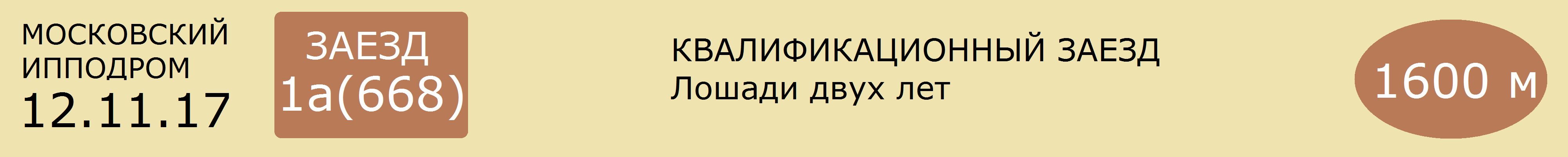 1  ЛИПИЦИАНКА - т.-сер.коб. (Президент - Лежебока)      А.А.Казакова (р.в ООО «Алтайский конный завод»)            [365дн. 0: 0 0 0 0]     25 т/о  2к С.Д.ГАВРИЛОВ  [365дн. 85: 2 10 14]______________________________________________________________________________________2  КИПРИДА - р.-сер.коб. (Политик - Конка)      ОАО «Московский конный завод №1"            [365дн. 0: 0 0 0 0]     6 т/о   2к М.А.ХОРЕВА  [365дн. 36: 2 8 4]______________________________________________________________________________________3  РАТАТУЙ РМ - т.-гн.жер.рус. (Нансачтинг - Ростовчанка)      А.Г.Несяева (р.в ФГУП ПКЗ им.В.И.Чапаева)      2.21,4      [365дн. 1: 0 0 0 0]     8 т/о   Мн А.Г.НЕСЯЕВ  [365дн. 113: 42 23 13]05.08.17  435  2.21,4(5)           А.Г.Несяев                 Визирь Лок 2.18,4 - Чапай - Гольф Син03.06.17  273  2.28,7(2)кв.      А.Г.Несяев______________________________________________________________________________________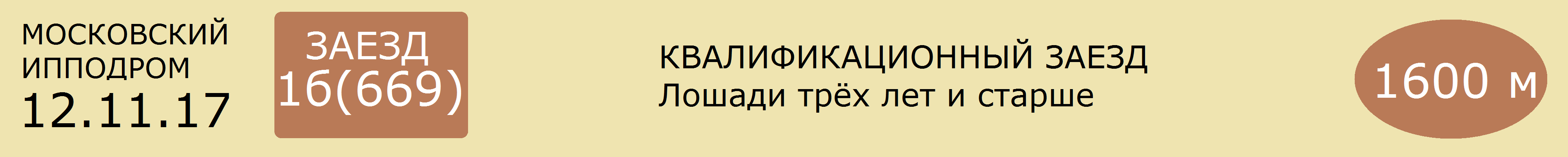 1  СКАЙ БРИЗ - гн.жер.фр. (Зугин - Сюзанне Кемп)      В.И.Руднева и Е.В.Руднева      2.27,1      [365дн. 0: 0 0 0 0]     24 т/о  2к В.Ф.КУЛЫГИН  [365дн. 127: 13 21 13]02.10.16  611  2.27,1(3)           В.Ф.Кулыгин               Веселый Крымчак 2.22,0 - Глинтвейн Рм - Скай Бриз18.09.16  579  2.28,6(4)           В.Ф.Кулыгин               Ульва Лок 2.14,4 - Тень - Веселый Крымчак04.09.16  550  2.31,3(6)           В.Ф.Кулыгин               Миля Рм 2.20,1 - Северяночка - Альфа17.08.16  503  2.36,7(5)кв.      В.Ф.Кулыгин______________________________________________________________________________________2  МИСТЕР АЛЕКАНТЕ - гн.жер.рус. (Прелат - Мисс Нижневартовск)      В.Я.Панченко и О.Д.Изгиловой(в аренде у О.Д.Изгиловой)      2.14,7      [365дн. 20: 0 0 1 2]    33 т/о  Мн Ю.К.РЕПИН  [365дн. 90: 5 5 9]29.10.17  647  2.19,2(6)н.х.     Ю.К.Репин                   Европа Лок 2.13,2 - Викинг - Поэт Лок07.10.17  596  2.30,3(6)н.х.     Ю.К.Репин                   Миля Рм 2.06,4 - Лансада - Вензель30.09.17  576  2.20,3(8)           Ю.К.Репин                   Антверпен Рм 2.10,4 - Поэт Лок - Северяночка09.09.17  526  2.22,1(7)           Ю.К.Репин                   Европа Лок 2.08,5 - Вензель - Лазурит Лок02.09.17  505  2.19,9(9)           Ю.К.Репин                   Арабеска Лок 2.06,6 - Эр Мачо Син - Европа Лок______________________________________________________________________________________3  ДРАКУЛА ХОРНЛАЙН - т.-гн.фр.жер. р. 2012 г. (Рэди Кэш - Сицилия Новемба)      Э.И.Мордуховича (р.в Швеции)      1.12,7-1000 Швеция [365дн. 0: 0 0 0 0]     1 т/о   Мн В.М.ПУПКО  [365дн. 134: 18 13 16]______________________________________________________________________________________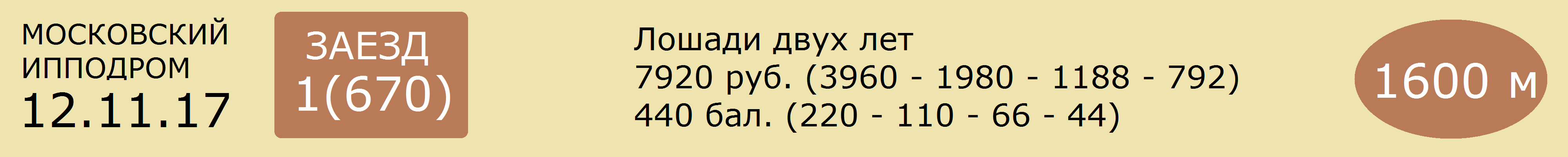 1  ФЛАВИЯ - гн.коб.рус. (Бювитье д’Ану - Фата)      М.М.Жумабаева (р.у Л.Н.Косенковой)      2.47,3      [365дн. 0: 0 0 0 0]     3 т/о   Мн О.Б.ИСАЕВА  [365дн. 98: 33 22 10]07.10.17  591  2.47,3(5)кв.      И.И.Исаев______________________________________________________________________________________2  ВЛАСТЬ - гн.коб.рус. (Трисептуал - Верста)      ООО «Еланский конный завод»      2.28,7      [365дн. 6: 0 0 0 0]     12 т/о  3к О.В.МАЛЫШЕВА  [365дн. 54: 2 12 9]29.10.17  643  2.23,2(6)пр.      О.В.Малышева             Страна Любви 2.16,0 - Реактивная Рм - Лаванда14.10.17  615  2.29,3(7)           О.В.Малышева             Пепел Тэйк Олл 2.20,2 - Страна Любви - Брусника30.09.17  574  2.28,7(5)           О.В.Малышева             Чесма Лок 2.22,5 - Аберкромби Аш - Реактивная Рм16.09.17  548  2.33,6(7)           О.В.Малышева             Авангард Лок 2.16,6 - Брусника - Страна Любви03.09.17  508  2.35,7(10)          О.В.Малышева             Фэйс 2.17,0 - Пьяченца - Авангард Лок______________________________________________________________________________________3  ГАБИ ГРОСС - гн.коб.рус. (Главком - Герань)      ООО Агрокомплекс «Конезавод »Самарский" (р.у С.Г.Арбузова)      2.42,2      [365дн. 0: 0 0 0 0]     23 т/о  2к О.А.ХОЛИНА  [365дн. 34: 0 0 1]29.10.17  642  2.42,2(2)кв.      О.А.Холина______________________________________________________________________________________4  РЕЗЕДА - т.-гн.коб.рус. (Зугин - Ромина)      ООО "Злынский конезавод"      2.36,8      [365дн. 3: 0 0 0 0]     26 т/о   3к Г.Н.СОБОЛЕВСКАЯ  [365дн. 8: 0 0 0]05.11.17  665  2.40,8(7)           Г.Н.Соболевская       Дебют Кави 2.26,3 - Удачный Выбор - Сагайдачный14.10.17  615  2.47,7(9)           Г.Н.Соболевская       Пепел Тэйк Олл 2.20,2 - Страна Любви - Брусника12.08.17  456  2.36,8(10)          А.Н.Якубов                 Аглая 2.12,4 - Пунта Кана "Ч" - Лаванда24.06.17  315  2.41,7(5)кв.      А.Н.Якубов03.06.17  273  3.14,1(9)кв.      Г.Н.Соболевская______________________________________________________________________________________5  ГАННИБАЛ ГУР - рыж.жер.рус. (Бювитье д’Ану - Грусть)      Е.В.Гунько      2.34,9      [365дн. 0: 0 0 0 0]     15 т/о  2к С.Е.ТРУФАНОВ  [365дн. 97: 13 13 15]22.10.17  628  2.34,9(4)кв.      С.Е.Труфанов______________________________________________________________________________________6  СТРЕКОЗА - т.-гн.коб.ам. (Зугин - Сарматка)      ООО "Злынский конезавод"(в аренде у А.Ф.Кнорра)      2.26,4      [365дн. 7: 0 0 0 0]     5 т/о   Мн Л.В.ТАНИШИНА  [365дн. 80: 11 19 8]22.10.17  633  2.32,0(8)пр.      Л.В.Танишина             Флавия Тэйк Олл 2.11,4 - Гольф Син - Суздаль24.09.17  565  2.29,8(5)           Л.В.Танишина             Кустом Кави 2.14,6 - Пунта Кана "Ч" - Феррара Лок03.09.17  508  2.33,0(7)пр.      Л.В.Танишина             Фэйс 2.17,0 - Пьяченца - Авангард Лок12.08.17  456  2.26,4(6)           Л.В.Танишина             Аглая 2.12,4 - Пунта Кана "Ч" - Лаванда29.07.17  418  2.33,8(5)           Л.В.Танишина             Прометей Лок 2.18,9 - Феррара Лок - Лидер______________________________________________________________________________________7  НЕФЕРТИТИ - гн.коб.рус. (Маскл Мемори - Надежда)      А.Е.Калиненкова      2.36,6      [365дн. 2: 0 0 0 0]     22 т/о  3к И.Ю.КУЦЁ  [365дн. 26: 1 2 4]22.10.17  633  2.37,7(10)          И.Ю.Куцё                     Флавия Тэйк Олл 2.11,4 - Гольф Син - Суздаль30.09.17  574  2.36,6(7)           И.Ю.Куцё                     Чесма Лок 2.22,5 - Аберкромби Аш - Реактивная Рм16.09.17  541  2.40,8(2)кв.      В.В.Петров______________________________________________________________________________________Прогноз сайта ОБегахФавориты: 2, 6 - 5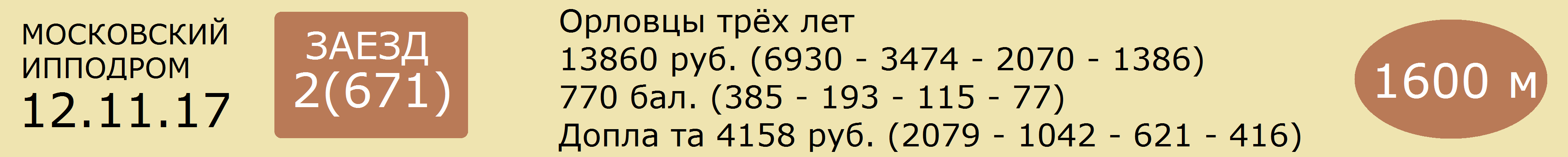 1  ДУДИНКА  75  гн.коб. (Куплет - Дуда)      ОАО "Московский конный завод №1"	      2.15,7      [365дн. 23: 0 4 4 4]    20 т/о  3к С.А.ЛОГОВСКОЙ  [365дн. 45: 0 7 4]29.10.17  646  2.20,4(6)           С.А.Логовской           Беретта 2.12,4 - Колоритная - Бравурная14.10.17  614  2.20,2(7)           С.А.Логовской           Неаполитанка 2.16,3 - Беретта - Могучий30.09.17  577  2.18,7(6)           С.А.Логовской           Беретта 2.10,8 - Могучий - Неаполитанка17.09.17  553  2.15,8(4)           С.А.Логовской           Неаполитанка 2.12,4 - Беретта - Бриг03.09.17  512  2.16,1(8)           С.А.Логовской           Колизей 2.11,5 - Жизнелюб - Могучий______________________________________________________________________________________2  БРИГ  40  вор.жер. (Раунд - Булатная)      И.А.Есиповой и В.Ф.Есипова (р.в Московском кз)      2.15,2      [365дн. 15: 3 1 3 3]    6 т/о   2к Ю.Ю.ДРОБЫШЕВСКАЯ  [365дн. 47: 8 5 3]29.10.17  644  2.19,5(1)           Ю.Ю.Дробышевская     Бриг 2.19,5 - Лазурная - Удачный Шанс14.10.17  614  2.17,6(4)           Ю.Ю.Дробышевская     Неаполитанка 2.16,3 - Беретта - Могучий30.09.17  579  2.19,3(1)           Ю.Ю.Дробышевская     Бриг 2.19,3 - Удачный Шанс - Борьба17.09.17  553  2.15,5(3)           А.Е.Ольховский         Неаполитанка 2.12,4 - Беретта - Бриг02.09.17  503  2.15,2(6)           А.Е.Ольховский         Неаполитанка 2.11,0 - Беретта - Фижма______________________________________________________________________________________3  ПЕСЕННИК  9  т.-сер.жер. (Пепел - Пурга)      И.А.Паламарчук (р.в ОАО "Хреновской конный завод")      2.11,5      [365дн. 19: 2 2 3 3]    15 т/о  2к С.Е.ТРУФАНОВ  [365дн. 97: 13 13 15]22.10.17  638  2.15,0(5)           С.Е.Труфанов             Пальма 2.10,9 - Фижма - Оружейница08.10.17  606  2.16,8(9)пр.      С.Е.Труфанов             Гепарин 2.10,4 - Колизей - Легионер23.09.17  560  2.13,2(4)           С.Е.Труфанов             Психология 2.11,9 - Бравурная - Белужник09.09.17  525  2.13,7(6)           С.Е.Труфанов             Фижма 2.11,0 - Психология - Боруссия03.09.17  512  2.16,8(10)          С.Е.Труфанов             Колизей 2.11,5 - Жизнелюб - Могучий______________________________________________________________________________________4  КУРС  2.7  сер.жер. (Раунд - Казна)      ОАО "Акрон" (в аренде у В.М.Пупко) (р.в Московском кз)      2.09,5      [365дн. 10: 4 2 0 0]    1 т/о   Мн В.М.ПУПКО  [365дн. 134: 18 13 16]15.10.17  622  3.29,0(6)           В.М.Пупко                   Жизнелюб 3.27,1 - Психология - Пунш01.10.17  581  снят                                             16.09.17  544  2.10,8(4)пр.      В.М.Пупко                   Жизнелюб 2.09,5 - Пунш - Пластика26.08.17  493  2.09,6(1)           В.М.Пупко                   Курс 2.09,6 - Психология - Золотая13.08.17  461  2.09,5(5)           В.М.Пупко                   Нальчик 2.08,5 - Пломбир - Легионер______________________________________________________________________________________5  ФИЖМА  2.7  вор.коб. (Жаркий - Франка)      ОАО "Московский конный завод №1"      2.11,0      [365дн. 18: 3 3 3 2]    20 т/о  Мн А.П.ГРИШИН  [365дн. 64: 17 11 7]22.10.17  638  2.11,6(2)           А.П.Гришин                 Пальма 2.10,9 - Фижма - Оружейница08.10.17  603  2.13,5(1)           А.П.Гришин                 Фижма 2.13,5 - Колоритная - Рашид09.09.17  525  2.11,0(1)           А.П.Гришин                 Фижма 2.11,0 - Психология - Боруссия02.09.17  503  2.13,6(3)           А.П.Гришин                 Неаполитанка 2.11,0 - Беретта - Фижма06.08.17  447  2.15,8(3)пр.      А.П.Гришин                 Оренбург 2.13,2 - Белужник - Дудинка______________________________________________________________________________________6  КОЛИЗЕЙ  2.3  сер.жер. (Заветный - Капелла)      Е.А.Гарбузова (р. в Хреновском кз)      2.10,9      [365дн. 12: 5 1 0 2]    12 т/о  Мн С.А.МАТВЕЕВ  [365дн. 114: 15 18 20]08.10.17  606  2.10,9(2)           С.А.Матвеев               Гепарин 2.10,4 - Колизей - Легионер23.09.17  560  2.14,1(6)           О.В.Малышева             Психология 2.11,9 - Бравурная - Белужник03.09.17  512  2.11,5(1)           С.А.Матвеев               Колизей 2.11,5 - Жизнелюб - Могучий13.08.17  461  2.11,4(8)           С.А.Матвеев               Нальчик 2.08,5 - Пломбир - Легионер29.07.17  417  2.15,1(4)           С.А.Матвеев               Нальчик 2.07,0 - Пломбир - Жизнелюб______________________________________________________________________________________Прогноз сайта ОБегахФавориты: 6 - 4, 5(№) Лошадь - Вероятность победы (%)6  КОЛИЗЕЙ - 33%,4  КУРС - 28%,5  ФИЖМА - 28%,3  ПЕСЕННИК - 8%,2  БРИГ - 2%,1  ДУДИНКА - 1%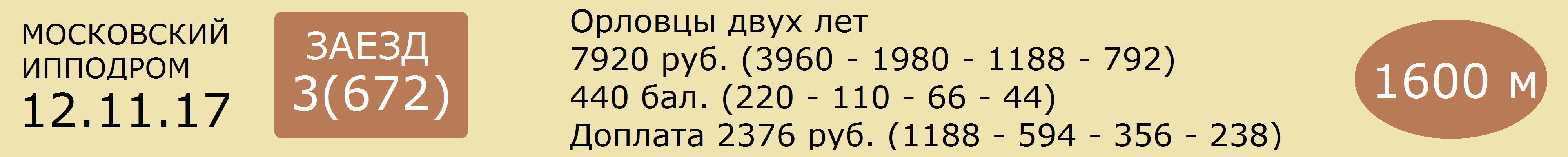 1  ПЕНЗА ЧН - гн.коб. (Ногинск - Пальма)      ООО "Конный завод Чесменский" (в аренде у И.Д.Михайловича)      2.39,4      [365дн. 10: 0 0 0 0]    7 т/о   Мн И.Д.МИХАЙЛОВИЧ  [365дн. 132: 2 7 14]29.10.17  655  2.41,6(5)пр.      И.Д.Михайлович         Красавка 2.33,1 - Городня - Король14.10.17  610  2.44,2(7)           И.Д.Михайлович         Форпост Чн 2.27,3 - Казарка - Пенелопа07.10.17  592  2.45,8(7)           И.Д.Михайлович         Ланселот 2.24,7 - Овация - Бранденбург______________________________________________________________________________________2  КАТОРЖАНКА ЧН - гн.коб. (Желанный - Курянка)      ООО "Конный завод Чесменский" (в аренде у И.Д.Михайловича)      2.39,1      [365дн. 10: 0 0 0 0]    7 т/о   3к Н.А.ЯЧЕНКО  [365дн. 22: 0 0 1]05.11.17  657  2.45,5(6)           Н.А.Яченко                 Красногорка 2.33,8 - Король - Македон22.10.17  630  2.45,3(7)           И.Д.Михайлович         Овация 2.26,5 - Быстрина - Леонила14.10.17  610  2.49,3(9)           В.А.Хабарова             Форпост Чн 2.27,3 - Казарка - Пенелопа30.09.17  575  2.39,1(9)           И.Д.Михайлович         Паста Чн 2.25,3 - Белосток - Каплан Рт16.09.17  542  2.41,8(5)           И.Д.Михайлович         Белосток 2.29,1 - Каленый Меч - Казарка______________________________________________________________________________________3  СПУТНИК - сер.жер. (Касатик - Свобода)      ООО Агрокомплекс «Конезавод »Самарский"      2.42,3      [365дн. 2: 0 0 0 0]     23 т/о  2к О.А.ХОЛИНА  [365дн. 34: 0 0 1]29.10.17  655  2.45,1(6)           О.А.Холина                 Красавка 2.33,1 - Городня - Король12.08.17  450  2.42,3(9)           О.А.Холина                 Помпея 2.28,1 - Иридий - Меркурий29.07.17  412  2.42,5(5)кв.      О.А.Холина______________________________________________________________________________________4  ГИПЕРБОРЕЯ - вор.коб. (Политик - Готика)      ООО«Гидротранссервис» (р.в ОАО «Московский конный завод №1")      2.33,0      [365дн. 6: 0 0 1 0]     8 т/о   Мн А.В.ТРУТНЕВ  [365дн. 22: 0 2 6]29.10.17  648  2.33,0(5)           А.В.Трутнев               Вспыльчивая 2.22,0 - Карамел - Бесподобная 2-я14.10.17  610  2.35,1(5)           А.В.Трутнев               Форпост Чн 2.27,3 - Казарка - Пенелопа30.09.17  575  2.34,8(6)           А.В.Трутнев               Паста Чн 2.25,3 - Белосток - Каплан Рт17.09.17  557  2.34,3(6)           А.В.Трутнев               Ласточка 2.22,2 - Бытописец - Каплан Рт02.09.17  501  2.37,9(9)           А.В.Трутнев               Звездочет Чн 2.26,8 - Ласточка - Карамель______________________________________________________________________________________5  ГЕЛИОТРОП - сер.жер. (Политик - Грушовка)      ИП Глава КФХ «Барсук Т.Л.» (р.в ОАО Московский конный завод)      2.32,8      [365дн. 3: 0 0 1 1]     9 т/о   1к Р.П.КИСЕЛЕВ  [365дн. 76: 10 9 8]29.10.17  648  2.33,2(6)           Р.П.Киселев               Вспыльчивая 2.22,0 - Карамел - Бесподобная 2-я07.10.17  594  2.32,8(4)           Р.П.Киселев               Отступ 2.27,4 - Лабаз - Бастион Чн09.09.17  521  2.38,6(3)           Р.П.Киселев               Мальпа 2.21,6 - Победоносец - Гелиотроп19.08.17  468  снят                                            05.08.17  430  2.35,6(2)кв.      Р.П.Киселев______________________________________________________________________________________6  ПЕНЕЛОПА - сер.коб. (Попрёк - Проба)      ООО «Анненка» (р.в ОАО «Хреновской конный завод»)      2.25,9      [365дн. 3: 0 0 1 1]     17 т/о  Мн Н.А.ПЛЕССЕР  [365дн. 62: 6 12 10]29.10.17  648  2.25,9(4)           Н.А.Плессер               Вспыльчивая 2.22,0 - Карамел - Бесподобная 2-я14.10.17  610  2.30,4(3)           Н.А.Плессер               Форпост Чн 2.27,3 - Казарка - Пенелопа30.09.17  575  2.38,4(8)           Н.А.Плессер               Паста Чн 2.25,3 - Белосток - Каплан Рт16.09.17  541  2.42,0(4)кв.      Н.А.Плессер______________________________________________________________________________________7  МЕРКУРИЙ - сер.жер. (Куплет - Малайзия)      ООО «Кушумский конный завод»      2.31,9      [365дн. 7: 0 0 1 1]     3 т/о   2к И.И.ИСАЕВ  [365дн. 48: 11 3 2]29.10.17  648  2.33,8(7)           И.И.Исаев                   Вспыльчивая 2.22,0 - Карамел - Бесподобная 2-я07.10.17  594  2.33,9(5)           И.И.Исаев                   Отступ 2.27,4 - Лабаз - Бастион Чн23.09.17  564  2.34,5(4)           И.И.Исаев                   Кадетка 2.25,6 - Победоносец - Форпост Чн02.09.17  501  2.31,9(5)           И.И.Исаев                   Звездочет Чн 2.26,8 - Ласточка - Карамель12.08.17  450  2.33,6(3)           И.И.Исаев                   Помпея 2.28,1 - Иридий - Меркурий______________________________________________________________________________________8  ИРИДИЙ - т.-сер.жер. (Информ - Индуска)      А.А.Казакова(в аренде у ООО "ИНТЕРВАЛ")      2.31,8      [365дн. 3: 0 1 0 0]     14 т/о  2к Е.Н.ЛОГВИНА  [365дн. 66: 5 12 4]05.11.17  667  2.35,9(8)           Е.Н.Логвина               Ланселот 2.27,0 - Быстрина - Бастион Чн12.08.17  450  2.31,8(2)           Я.С.Логвин                 Помпея 2.28,1 - Иридий - Меркурий29.07.17  413  2.36,7(5)           Я.С.Логвин                 Закладная Чн 2.19,3 - Прима Вере - Ласточка23.07.17  400  2.40,5(2)кв.      Я.С.Логвин09.04.17  145  2.48,2(2)кв.      Я.С.Логвин______________________________________________________________________________________Прогноз сайта ОБегахФавориты: 6 - 8 - 5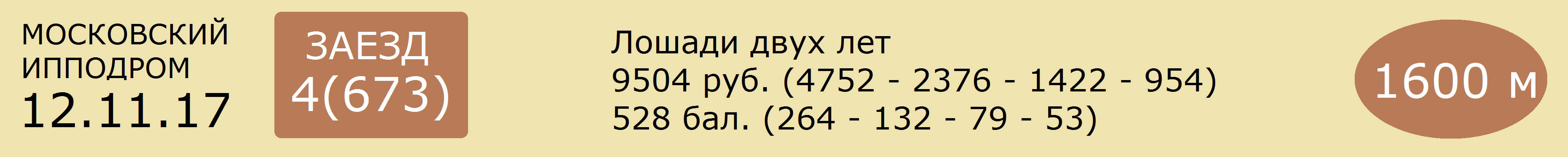 1  ФЛАВИЯ ТЭЙК ОЛЛ  7.5  гн.коб.ам. (Виндсонг Тэйкс Олл - Флавия)      В.Я.Панченко (в аренде у ООО «Поворот В.П.»)      2.11,4      [365дн. 3: 2 0 0 0]     13 т/о  1к Ю.Н.ЛАРИН  [365дн. 74: 22 10 7]22.10.17  633  2.11,4(1)           Ю.Н.Ларин                   Флавия Тэйк Олл 2.11,4 - Гольф Син - Суздаль07.10.17  593  2.22,6(5)           Ю.Н.Ларин                   Дафина Син 2.16,3 - Прометей Лок - Любимец09.07.17  376  2.21,1(1)           Ю.Н.Ларин                   Флавия Тэйк Олл 2.21,1 - Сагайдачный - Мимоза Лок18.06.17  299  2.26,3(1)кв.      Ю.Н.Ларин______________________________________________________________________________________2  АББА СИН  25  рыж.коб.ам. (Блю Читер - Аркадия СИН)      С.И.Найденова(в аренде у А.А.Морозова)      2.12,7      [365дн. 7: 1 1 0 2]     20 т/о  Мн А.П.ГРИШИН  [365дн. 64: 17 11 7]29.10.17  649  снята                   22.10.17  640  2.25,0(10)          А.П.Гришин                 Авангард Лок 2.10,1 - Аляска - От Винта Рм30.09.17  580  2.12,7(4)           Е.И.Артамонова           Паллада Син 2.09,8 - Черногория - Аляска09.09.17  520  2.17,2(7)           А.П.Гришин                 Лебенсол Гановер 2.01,7 - Франческа Би - Паллада Лок03.09.17  513  2.20,7(9)           А.П.Гришин                 Люкс Акс 2.07,5 - Амадей Лок - Лайма Син______________________________________________________________________________________3  ЛАЙМА СИН  3.1  гн.коб.рус. (Мачо Белуга - Лакоста СИН)      С.И.Найденова (в аренде у Е.И.Кочетковой)      2.08,3      [365дн. 9: 0 1 2 3]     15 т/о  2к С.Е.ТРУФАНОВ  [365дн. 97: 13 13 15]01.10.17  588  2.08,3(5)           С.Е.Труфанов             Вайт Лили 2.07,4 - Абба Рм - Паллада Лок17.09.17  549  2.09,4(4)           С.Е.Труфанов             Люкс Акс 2.05,3 - Вайт Лили - Паллада Лок03.09.17  513  2.11,2(3)           С.Е.Труфанов             Люкс Акс 2.07,5 - Амадей Лок - Лайма Син19.08.17  469  2.15,6(6)           С.Е.Труфанов             Люкс Акс 1.58,8 - Аляска - Граф Калиостро Рм05.08.17  431  2.18,2(4)           С.Е.Труфанов             Люкс Акс 2.02,6 - Кисс Оф Рейн - Франческа Би______________________________________________________________________________________4  ХРУСТАЛИК  7.5  гн.жер.рус. (Свэн-Ханума)      ООО "ФУДХОЛОД" (р. в Московском кз)      2.09,0      [365дн. 8: 1 1 1 2]     12 т/о  Мн С.А.МАТВЕЕВ  [365дн. 114: 15 18 20]07.10.17  595  2.13,2(2)           С.А.Матвеев               Лебенсол Гановер 2.11,0 - Хрусталик - Марго Кави30.09.17  580  2.14,2(7)           С.А.Матвеев               Паллада Син 2.09,8 - Черногория - Аляска09.09.17  520  2.13,9(4)           С.А.Матвеев               Лебенсол Гановер 2.01,7 - Франческа Би - Паллада Лок26.08.17  486  2.09,0(3)           С.А.Матвеев               Челенджер 2.07,8 - От Винта Рм - Хрусталик12.08.17  451  2.17,2(7)пр.      С.А.Матвеев               Санта Сезария "Ч" 2.05,4 - Голд Фри Син - Вайт Лили______________________________________________________________________________________5  ПАЛЛАДА СИН  5.4  гн.коб.ам. (Диаболикал - Помпея СИН)      С.И.Найденова (в ар.у АО "Сельэнергопроект")      2.09,8      [365дн. 10: 2 1 1 1]    18 т/о  Мн Е.В.ЧЕФРАНОВА  [365дн. 86: 13 18 12]29.10.17  649  2.14,5(3)           Е.В.Чефранова           Вайт Лили 2.13,5 - Черногория - Паллада Син15.10.17  625  2.14,9(4)           Е.В.Чефранова           Вайт Лили 2.13,1 - Абба Рм - Мимоза Лок30.09.17  580  2.09,8(1)           Е.В.Чефранова           Паллада Син 2.09,8 - Черногория - Аляска17.09.17  549  2.10,9(6)           Е.В.Чефранова           Люкс Акс 2.05,3 - Вайт Лили - Паллада Лок03.09.17  513  2.14,8(7)пр.      Е.В.Чефранова           Люкс Акс 2.07,5 - Амадей Лок - Лайма Син______________________________________________________________________________________6  АМАДЕЙ ЛОК  3.1  гн.жер.рус. (Маскл Мемори - Аурель)      ИП Глава КФХ "Барсук Т.Л." (р.в Локотском кз)      2.08,2      [365дн. 9: 1 2 0 3]     9 т/о   1к Р.П.КИСЕЛЕВ  [365дн. 76: 10 9 8]29.10.17  649  2.16,8(4)           Р.П.Киселев               Вайт Лили 2.13,5 - Черногория - Паллада Син17.09.17  554  2.12,3(4)           Р.П.Киселев               Кисс Оф Рейн 2.03,6 - Элис Кави - Голд Фри Син03.09.17  513  2.08,2(2)           Р.П.Киселев               Люкс Акс 2.07,5 - Амадей Лок - Лайма Син19.08.17  469  2.14,5(4)           Р.П.Киселев               Люкс Акс 1.58,8 - Аляска - Граф Калиостро Рм05.08.17  431  2.19,7(7)           Р.П.Киселев               Люкс Акс 2.02,6 - Кисс Оф Рейн - Франческа Би______________________________________________________________________________________7  ЧЕРНОГОРИЯ  5  гн.коб.рус. (Гобернадор - Червонная)      А.А.Казакова(в аренде у ООО "ИНТЕРВАЛ")      2.09,9      [365дн. 9: 1 3 1 0]     14 т/о  2к Е.Н.ЛОГВИНА  [365дн. 66: 5 12 4]29.10.17  649  2.14,2(2)           Е.Н.Логвина               Вайт Лили 2.13,5 - Черногория - Паллада Син15.10.17  625  2.15,2(5)           Е.Н.Логвина               Вайт Лили 2.13,1 - Абба Рм - Мимоза Лок30.09.17  580  2.09,9(2)           Е.Н.Логвина               Паллада Син 2.09,8 - Черногория - Аляска17.09.17  549  2.12,2(8)           Е.Н.Логвина               Люкс Акс 2.05,3 - Вайт Лили - Паллада Лок03.09.17  513  2.13,6(5)           Е.Н.Логвина               Люкс Акс 2.07,5 - Амадей Лок - Лайма Син______________________________________________________________________________________Прогноз сайта ОБегахФавориты: 3, 6 - 7(№) Лошадь - Вероятность победы (%)3  ЛАЙМА СИН - 24%,6  АМАДЕЙ ЛОК - 24%,7  ЧЕРНОГОРИЯ - 15%,5  ПАЛЛАДА СИН - 14%,1  ФЛАВИЯ ТЭЙК ОЛЛ - 10%,4  ХРУСТАЛИК - 10%,2  АББА СИН - 3%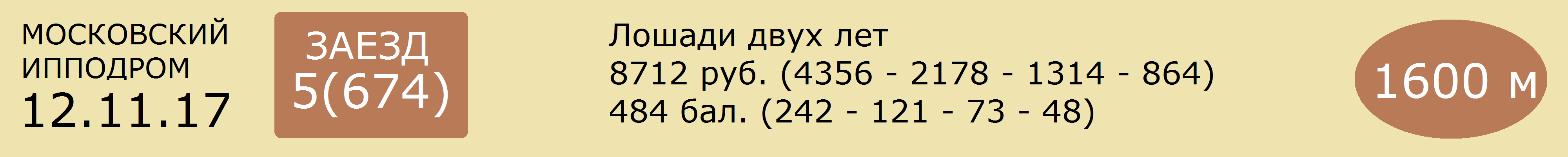 1  МОНОПОЛИСТКА  12  рыж.коб.рус. (Ниссан - Марсианка)      Д.А.Щербатых      2.15,5      [365дн. 10: 0 1 2 0]    31 т/о  1к В.А.ШЕХОВЦОВ  [365дн. 158: 9 12 25]29.10.17  653  2.21,8(6)           В.А.Шеховцов             Чива 2.12,8 - Платина А - Аксиома14.10.17  615  2.23,8(5)           В.А.Шеховцов             Пепел Тэйк Олл 2.20,2 - Страна Любви - Брусника01.10.17  586  2.18,2(2)           В.А.Шеховцов             Чива 2.17,3 - Монополистка - Брусника16.09.17  543  2.15,5(5)           В.А.Шеховцов             Абба Рм 2.11,5 - Лидер - Фэйс05.08.17  433  2.17,1(5)           В.А.Шеховцов             Граф Калиостро Рм 2.14,6 - Аляска - Черногория______________________________________________________________________________________2  ГОСПОДИН ЛОК  2.35  гн.жер.рус. (Дрим Векейшен - Гибкая)      Э.И.Мордуховича и С.А.Исаевой(р.в Локотском кз)      2.14,2      [365дн. 7: 0 1 1 2]     5 т/о   Мн Л.В.ТАНИШИНА  [365дн. 80: 11 19 8]22.10.17  640  2.14,2(5)           Л.В.Танишина             Авангард Лок 2.10,1 - Аляска - От Винта Рм08.10.17  598  2.16,5(2)           Л.В.Танишина             Аксиома 2.15,7 - Господин Лок - Удачный Выбор02.09.17  506  2.21,0(7)           Л.В.Танишина             Элис Кави 2.07,5 - Мун Лайт Рм - Дафина Син05.08.17  433  2.17,2(6)           Л.В.Танишина             Граф Калиостро Рм 2.14,6 - Аляска - Черногория08.07.17  362  2.26,3(3)           Л.В.Танишина             Санта Сезария "Ч" 2.20,1 - Франческа Би - Господин Лок______________________________________________________________________________________3  ДЕБЮТ КАВИ  75  гн.жер.ам. (Энс Кавиар'с Сан - Джанис Поплин)      Г.В.Авериной (р.у В.Я.Панченко)      2.23,1      [365дн. 11: 1 0 1 0]    33 т/о  Мн Ю.К.РЕПИН  [365дн. 90: 5 5 9]05.11.17  665  2.26,3(1)           Ю.К.Репин                   Дебют Кави 2.26,3 - Удачный Выбор - Сагайдачный22.10.17  633  2.23,5(6)           Ю.К.Репин                   Флавия Тэйк Олл 2.11,4 - Гольф Син - Суздаль14.10.17  615  съех.                  Ю.К.Репин                   Пепел Тэйк Олл 2.20,2 - Страна Любви - Брусника01.10.17  586  2.24,9(8)           Ю.К.Репин                   Чива 2.17,3 - Монополистка - Брусника02.09.17  504  2.23,1(6)           Ю.К.Репин                   Мимоза Лок 2.13,9 - Марго Кави - Аксиома______________________________________________________________________________________4  БРУСНИКА  25  кар.коб.рус. (Каллела Свингбит - Балерина)      ООО УК "Атекс Плюс"  (р.в ООО "Культура")      2.18,0      [365дн. 8: 0 1 3 0]     24 т/о  2к В.Ф.КУЛЫГИН  [365дн. 127: 13 21 13]29.10.17  653  2.33,3(7)           В.Ф.Кулыгин               Чива 2.12,8 - Платина А - Аксиома14.10.17  615  2.21,7(3)           Е.В.Руднев                 Пепел Тэйк Олл 2.20,2 - Страна Любви - Брусника01.10.17  586  2.18,2(3)           Е.В.Руднев                 Чива 2.17,3 - Монополистка - Брусника16.09.17  548  2.18,0(2)           Е.В.Руднев                 Авангард Лок 2.16,6 - Брусника - Страна Любви02.09.17  504  2.26,5(7)           Е.В.Руднев                 Мимоза Лок 2.13,9 - Марго Кави - Аксиома______________________________________________________________________________________5  ПУНТА КАНА "Ч"  5  гн.коб.ам. (Нансачтинг - Петарда)      В.Е.Чалова(в аренде у Д.А.Кириеского и М.В.Ефремовой)      2.14,8      [365дн. 12: 0 2 0 4]    11 т/о  3к Д.А.КИРИЕВСКИЙ  [365дн. 10: 0 1 0]29.10.17  653  2.15,1(4)           Д.А.Кириевский         Чива 2.12,8 - Платина А - Аксиома15.10.17  625  снята                           24.09.17  565  2.14,8(2)           Д.А.Кириевский         Кустом Кави 2.14,6 - Пунта Кана "Ч" - Феррара Лок09.09.17  527  2.22,3(4)           Д.А.Кириевский         Шабат Син 2.19,2 - Здесь И Сейчас Рм - Кустом Кави02.09.17  506  2.21,8(8)           Д.А.Кириевский         Элис Кави 2.07,5 - Мун Лайт Рм - Дафина Син______________________________________________________________________________________6  ПЕПЕЛ ТЭЙК ОЛЛ  7  гн.жер.ам. (Виндсонг Тэйкс Олл - Пепельная)      Э.И.Мордуховича и С.А Исаевой(р.у В.Я.Панченко)      2.18,2      [365дн. 7: 1 1 0 3]     1 т/о   Мн В.М.ПУПКО  [365дн. 134: 18 13 16]14.10.17  615  2.20,2(1)           А.Н.Дурнопьянов       Пепел Тэйк Олл 2.20,2 - Страна Любви - Брусника30.09.17  580  2.18,8(8)           А.Н.Дурнопьянов       Паллада Син 2.09,8 - Черногория - Аляска09.09.17  524  2.19,3(4)           В.М.Пупко                   Аглая 2.12,2 - Визирь Лок - Доспех20.08.17  475  2.18,2(2)           В.М.Пупко                   Форвард Лок 2.14,1 - Пепел Тэйк Олл - Чапай06.08.17  442  2.21,9(4)           В.М.Пупко                   Паллада Лок 2.20,7 - Гурзуф Син - Чива______________________________________________________________________________________7  ПЛАТИНА А  2.35  гн.коб.рус. (Тзи Тэкс Коллектор - Периферия)      ООО «Алексинский конный завод»(в аренде у М.В.Воробьевой)      2.13,5      [365дн. 4: 0 1 0 0]     25 т/о  2к М.В.ВОРОБЬЕВА  [365дн. 51: 15 3 9]29.10.17  653  2.13,5(2)           М.В.Воробьева           Чива 2.12,8 - Платина А - Аксиома15.10.17  625  съех.                  М.В.Воробьева           Вайт Лили 2.13,1 - Абба Рм - Мимоза Лок07.10.17  593  снята                                  30.09.17  580  2.13,6(6)           М.В.Воробьева           Паллада Син 2.09,8 - Черногория - Аляска23.09.17  559  2.26,5(6)           С.Д.Гаврилов             Шабат Син 2.13,6 - Марго Кави - Любимец______________________________________________________________________________________Прогноз сайта ОБегахФавориты: 2, 7 - 5(№) Лошадь - Вероятность победы (%)2  ГОСПОДИН ЛОК - 32%,7  ПЛАТИНА А - 32%,5  ПУНТА КАНА "Ч" - 15%,6  ПЕПЕЛ ТЭЙК ОЛЛ - 11%,1  МОНОПОЛИСТКА - 6%,4  БРУСНИКА - 3%,3  ДЕБЮТ КАВИ - 1%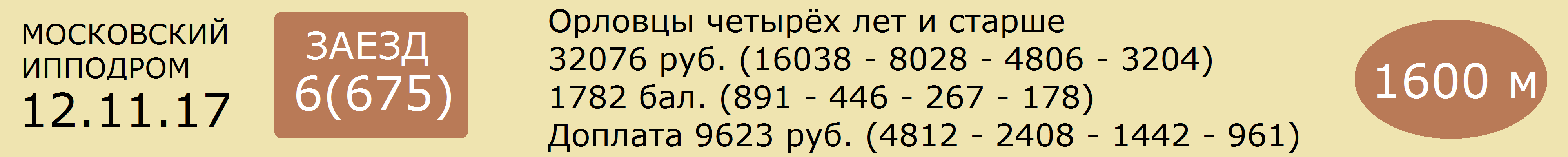 1  ФЛАВИЙ  75  гн.жер. (Лотос - Фемида)      М.В.Воробьевой (р.у К.Н.Мельникова)      2.14,0      [365дн. 3: 0 0 0 0]     25 т/о  2к С.Д.ГАВРИЛОВ  [365дн. 85: 2 10 14]29.10.17  642  2.18,3(1)кв.      С.Д.Гаврилов20.08.17  479  2.20,7(9)н.х.    С.Д.Гаврилов             Лирик 2.07,9 - Монолит - Финикиец22.07.17  395  2.18,3(6)н.х.    С.Д.Гаврилов             Парча 2.07,8 - Полонез - Припевка09.07.17  375  2.17,5(5)           С.Д.Гаврилов             Компаньон 2.14,5 - Кабул - Ирбит24.06.17  314  2.14,0(6)кв.      С.Д.Гаврилов______________________________________________________________________________________2  ЗВЕНИГОРОД  15  св-сер.жер. р. 2012 г. (Вулкан - Зима)      К.А.Пучкова (р. в Чесменском к-з)      2.06,6      [365дн. 17: 0 0 3 1]    10 т/о  1к К.А.ПУЧКОВ  [365дн. 51: 3 4 6]29.10.17  652  2.19,4(7)           К.А.Пучков                 Урал 2.13,4 - Полкан - Финикиец08.10.17  608  2.13,6(7)           К.А.Пучков                 Бруклин 2.07,8 - Парча - Колокольчик01.10.17  589  2.09,9(8)           К.А.Пучков                 Крикет 2.03,0 - Оригинал - Полкан16.09.17  547  2.10,4(3)           К.А.Пучков                 Бридж 2.08,3 - Кимберлит - Полонез Звенигород03.09.17  509  2.12,6(7)н.х.     К.А.Пучков                 Оригинал 2.04,9 - Колокольчик - Оливер______________________________________________________________________________________3  КИПАРИС  9  вор.жер. (Переплет - Кэт)      Ю.Я.Есина (р. у В.Я.Панченко)      2.05,9 Раменское [365дн. 20: 5 2 3 0]    8 т/о   3к Н.С.МАЛЬЦЕВА  [365дн. 38: 11 5 5]22.10.17  634  2.10,1(5)           А.Г.Несяев                 Бридж 2.07,4 - Бруклин - Финикиец15.10.17  619  3.25,1(4)пр.      Н.С.Мальцева             Карт Бланш 3.22,8 - Урал - Парча08.10.17  608  2.14,4(8)           Н.С.Мальцева             Бруклин 2.07,8 - Парча - Колокольчик16.09.17  540  2.16,1(2)кв.      Н.С.Мальцева10.09.17  533  2.11,7(8)пр.      Н.С.Мальцева             Карт Бланш 2.08,5 - Полонез - Полоска______________________________________________________________________________________4  ФИНИКИЕЦ  2.7  св-гн.жер. р. 2012 г. (Куплет - Финка)      ИП Глава КФК "Барсук Т.Л." (р.в Московском кз)	      2.04,1      [365дн. 19: 3 3 3 4]    28 т/о  Мн С.М.ПУПКО  [365дн. 112: 10 14 26]29.10.17  652  2.14,6(3)           С.М.Пупко                   Урал 2.13,4 - Полкан - Финикиец22.10.17  634  2.09,4(3)           С.М.Пупко                   Бридж 2.07,4 - Бруклин - Финикиец08.10.17  608  2.12,6(4)           С.М.Пупко                   Бруклин 2.07,8 - Парча - Колокольчик24.09.17  570  снят                                          10.09.17  535  2.13,2(8)л.сб.  Ш.Сафсаф                     Ливерпуль Лок 2.07,2 - Германика - Застой______________________________________________________________________________________5  ФРАНТ  11  гн.жер. (Трафарет - Филантропия)      Чесменского к-з (в аренде у И.Д.Михайловича)      2.08,0      [365дн. 20: 1 1 3 4]    7 т/о   Мн И.Д.МИХАЙЛОВИЧ  [365дн. 132: 2 7 14]29.10.17  652  2.14,8(4)           И.Д.Михайлович         Урал 2.13,4 - Полкан - Финикиец15.10.17  619  3.30,2(10)          И.Д.Михайлович         Карт Бланш 3.22,8 - Урал - Парча24.09.17  568  3.20,1(4)           И.Д.Михайлович         Карт Бланш 3.17,7 - Парча - Припевка10.09.17  533  2.10,2(5)           И.Д.Михайлович         Карт Бланш 2.08,5 - Полонез - Полоска20.08.17  481  3.15,4(1)           И.Д.Михайлович         Франт 3.15,4 - Культ - Компаньон______________________________________________________________________________________6  ТРЮФЕЛЬ  40  кр.-сер.жер. р. 2012 г. (Фаворит - Тусовка)      Чесменского к-з(в аренде у В.А.Шеховцова)      2.07,0      [365дн. 22: 0 2 6 1]    31 т/о  1к В.А.ШЕХОВЦОВ  [365дн. 158: 9 12 25]22.10.17  641  2.12,5(3)           В.А.Шеховцов             Крикет 2.09,1 - Боярышник - Трюфель08.10.17  605  2.13,4(8)           А.А.Саидов                 Лафит 2.09,5 - Уникальная - Финт08.10.17  601  2.14,6(7)           А.Е.Кузнецова           Уникальная 2.07,9 - Лафит - Рэп24.09.17  571  2.16,1(9)           К.Грюбер                     Уникальная 2.03,5 - Чипполино - Лафит24.09.17  567  2.15,5(10)н.х.  Ш.Санатуллин             Уникальная 2.08,2 - Чипполино - Германика______________________________________________________________________________________7  ПАФОС  2.9  св.-гн.жер. р.2011 г.  (Фейерверк - Пасека)      А.В.Шокан (р.в ОАО "Московский конзавод N1")	      2.03,9      [365дн. 9: 0 2 4 0]     34 т/о  3к Т.Р.ШОКАН05.11.17  662  3.42,5(6)пр.      Т.Р.Шохан                   Крикет 3.14,1 - Повелитель Хан - Генерал15.10.17  618  4.40,6(3)           С.Д.Гаврилов             Жетон 4.32,9 - Повелитель Хан - Пафос08.10.17  608  снят                        10.09.17  538  2.07,7(3)           С.Д.Гаврилов             Повелитель Хан 2.02,3 - Крещатик - Пафос26.08.17  492  2.07,1(3)           Т.Р.Шокан                   Оригинал 2.05,5 - Лирик - Пафос______________________________________________________________________________________8  ПАРЧА  3.25  кр-сер.коб. (Пепел - Патока)      ОАО "Хреновской конный завод"	      2.07,4 Тамбов [365дн. 24: 8 5 2 3]    12 т/о  2к Д.О.ОСИПОВ  [365дн. 42: 8 7 4]05.11.17  658  2.11,1(3)           Д.О.Осипов                 Бридж 2.10,5 - Урал - Парча22.10.17  641  снята                                             15.10.17  619  3.23,7(3)           Д.О.Осипов                 Карт Бланш 3.22,8 - Урал - Парча08.10.17  608  2.08,5(2)           Д.О.Осипов                 Бруклин 2.07,8 - Парча - Колокольчик24.09.17  568  3.18,7(2)           Д.О.Осипов                 Карт Бланш 3.17,7 - Парча - Припевка______________________________________________________________________________________Прогноз сайта ОБегахФавориты: 4 - 7 - 8(№) Лошадь - Вероятность победы (%)4  ФИНИКИЕЦ - 28%,7  ПАФОС - 26%,8  ПАРЧА - 23%,3  КИПАРИС - 8%,5  ФРАНТ - 7%,2  ЗВЕНИГОРОД - 5%,6  ТРЮФЕЛЬ - 2%,1  ФЛАВИЙ - 1%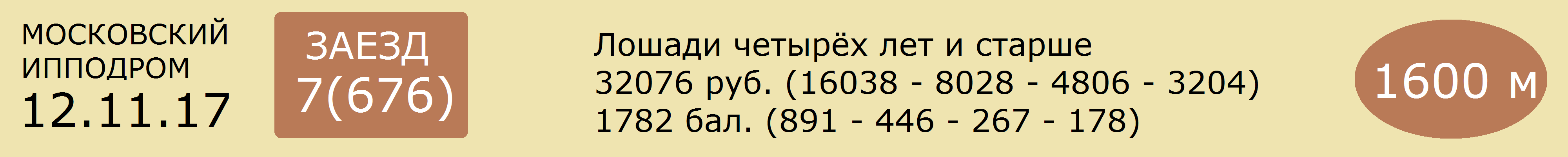 1  АРХЫЗ  75  гн.жер.рус. (Зугин - Артемида)      В.М.Пупко (р.в ООО "Злынский конезавод")      2.04,6      [365дн. 13: 0 0 3 1]    1 т/о   3к А.В.ПЬЯНОВ29.10.17  645  2.13,2(3)           А.В.Пьянов                 Чезара 2.10,0 - Гламур - Архыз08.10.17  607  2.07,6(6)           В.М.Пупко                   Новая Любовь 2.02,8 - Джентри Холл - Кардамон23.09.17  563  2.10,4(6)           В.М.Пупко                   Чезара 2.04,2 - Джентри Холл - Рамира09.09.17  522  снят                                 13.08.17  464  2.04,6(5)           В.М.Пупко                   Грегори Дрим 1.59,8 - Чезара - Динамит______________________________________________________________________________________2  ГЛАМУР  40  гн.жер.рус. р.2012 г. (Лас-Вегас - Глориоза)      Е.В.Чефрановой (р.в ОАО "ПКЗ им.В.И.Чапаева")	      2.01,5      [365дн. 4: 0 1 1 0]     18 т/о  Мн Е.В.ЧЕФРАНОВА  [365дн. 86: 13 18 12]29.10.17  645  2.10,2(2)           Е.В.Чефранова           Чезара 2.10,0 - Гламур - Архыз14.10.17  613  снят                            30.09.17  578  2.05,4(3)           Е.В.Чефранова           Профи Син 2.04,4 - Лаэрт - Гламур16.09.17  545  2.04,9(6)           Е.В.Чефранова           Пекин Лок 1.58,0 - Джек Пот - Каданс Мажик19.08.17  466  2.10,1(2)кв.      Е.В.Чефранова______________________________________________________________________________________3  ЭЛЕГИЯ  4.4  гн.коб.фр. (Гро Грен - Элеттави)      Ю.А.Шатунова (р.у В.В.Косенкова)      2.00,0      [365дн. 21: 1 6 1 3]    24 т/о  2к В.Ф.КУЛЫГИН  [365дн. 127: 13 21 13]29.10.17  654  2.04,0(2)           В.Ф.Кулыгин               Тибериус Ф 2.03,3 - Элегия - Макдональд Блючип15.10.17  623  2.06,0(5)           Е.В.Руднев                 Лефорт Син 2.04,3 - Визбург Лок - Грегори Дрим01.10.17  583  съех.                  Е.В.Руднев                 Лефорт Син 3.05,0 - Сталкер Лок - Визбург Лок17.09.17  555  2.02,4(1)           Е.В.Руднев                 Элегия 2.02,4 - Прованс Лок - Кардамон26.08.17  491  3.09,9(9)           Е.В.Руднев                 Чизана Лок 3.08,4 - Новая Любовь - Селена______________________________________________________________________________________4  МАКДОНАЛЬД БЛЮЧИП  2.5  гн.жер.ам. р.2011 г. (Дьюичитамнхау - Флорин Блюстоун)      А.О.Никогосяна (р.в США)      1.59,8      [365дн. 7: 3 0 1 1]     21 т/о  Мн В.В.БУРУЛЕВ  [365дн. 25: 14 2 4]29.10.17  654  2.04,3(3)           В.В.Бурулев               Тибериус Ф 2.03,3 - Элегия - Макдональд Блючип15.10.17  624  2.05,5(4)           В.В.Бурулев               Тибериус Ф 2.04,7 - Фром Тзи Ваулт - Экватор Лок08.10.17  600  2.02,6(1)           В.В.Бурулев               Макдональд Блючип 2.02,6 - Фром Тзи Ваулт - Бьютифул Янки24.09.17  572  2.00,1(1)           В.В.Бурулев               Макдональд Блючип 2.00,1 - Лефорт Син - Грегори Дрим03.09.17  518  1.59,8(1)           В.В.Бурулев               Макдональд Блючип 1.59,8 - Фром Тзи Ваулт - Готитрайт Гановер______________________________________________________________________________________5  КАДАНС МАЖИК  3  гн.коб.фр. (Ники - Придам Мажик)      Е.И.Кочетковой (р.во Франции)      1.59,2      [365дн. 13: 2 5 4 1]    15 т/о  2к С.Е.ТРУФАНОВ  [365дн. 97: 13 13 15]15.10.17  624  2.06,3(5)           С.Е.Труфанов             Тибериус Ф 2.04,7 - Фром Тзи Ваулт - Экватор Лок01.10.17  582  2.02,9(2)           С.Е.Труфанов             Фром Тзи Ваулт 2.02,2 - Каданс Мажик - Кост Рош16.09.17  545  2.01,6(3)           С.Е.Труфанов             Пекин Лок 1.58,0 - Джек Пот - Каданс Мажик03.09.17  511  2.04,7(3)           С.Е.Труфанов             Кост Рош 2.04,0 - Шикита Флёри - Каданс Мажик06.08.17  445  3.04,5(2)           С.Е.Труфанов             Шикита Флёри 3.04,4 - Каданс Мажик - Бель Л'эссартэ______________________________________________________________________________________6  ГОРОСКОП ЛОК  7  гн.жер.рус. р. 2011 г. (Кверидо Лав - Гибкая)      В.А.Михайленко (р.в Локотском к-з)			      2.00,9      [365дн. 15: 3 3 2 3]    2 т/о   Мн Д.А.НАДИН22.10.17  631  2.05,1(6)           Н.Н.Федоров               Пабло 2.03,3 - Грегори Дрим - Хорист10.09.17  532  2.25,3(6)           И.В.Серик                   Бирма 2.22,5 - Полководец - Джентри Холл20.08.17  478  3.03,7(2)           Р.А.Габдрашитов       Донвар Лок 3.03,5 - Гороскоп Лок - Хартум13.08.17  460  2.00,9(1)           Р.А.Габдрашитов       Гороскоп Лок 2.00,9 - Хартум - Лаэрт15.07.17  384  2.06,8(4)           Ш.Санатуллин             Ливерпуль Лок 2.02,4 - Финт - Молния______________________________________________________________________________________7  ЛИВЕРПУЛЬ ЛОК  5.8  т-гн.жер.рус. р. 2012 г. (Ланкастер Ом - Лобелия)      И.А.Шарипова ( р. в ЗАО "Конный завод Локотской")      2.01,8      [365дн. 28: 9 7 3 3]    9 т/о   1к А.М.СЕВАЛЬНИКОВ  [365дн. 62: 3 10 13]29.10.17  654  снят                               15.10.17  626  2.06,0(1)           Э.Большаков               Ливерпуль Лок 2.06,0 - Уникальная - Винтер Лок15.10.17  621  2.09,1(2)           А.Секисова                 Винтер Лок 2.09,1 - Ливерпуль Лок - Уникальная01.10.17  585  3.25,8(1)           С.В.Барабаш               Ливерпуль Лок 3.25,8 - Лафит - Рэп24.09.17  566  4.20,3(2)           А.М.Севальников______________________________________________________________________________________8  РЭП  75  гн.жер.ам.р.2007 г. (Прелат-Розалия)      А.В.Попова (р.у С.И.Пустошинского)      1.59,9      [365дн. 21: 0 0 3 3]    33 т/о  3к А.С.ФОКИНА  [365дн. 5: 0 0 2]05.11.17  659  2.06,7(5)           А.С.Фокина                 Тибериус Ф 2.05,6 - Кост Рош - Грегори Дрим22.10.17  631  2.05,2(7)           А.С.Фокина                 Пабло 2.03,3 - Грегори Дрим - Хорист08.10.17  605  2.10,2(4)           В.В.Киркина               Лафит 2.09,5 - Уникальная - Финт08.10.17  601  2.09,6(3)           Ю.О.Тарасенко           Уникальная 2.07,9 - Лафит - Рэп01.10.17  585  3.25,9(3)           А.С.Фокина                 Ливерпуль Лок 3.25,8 - Лафит - Рэп______________________________________________________________________________________Прогноз сайта ОБегахФавориты: 4 - 5 - 3(№) Лошадь - Вероятность победы (%)4  МАКДОНАЛЬД БЛЮЧИП - 30%,5  КАДАНС МАЖИК - 25%,3  ЭЛЕГИЯ - 17%,7  ЛИВЕРПУЛЬ ЛОК - 13%,6  ГОРОСКОП ЛОК - 11%,2  ГЛАМУР - 2%,1  АРХЫЗ - 1%,8  РЭП - 1%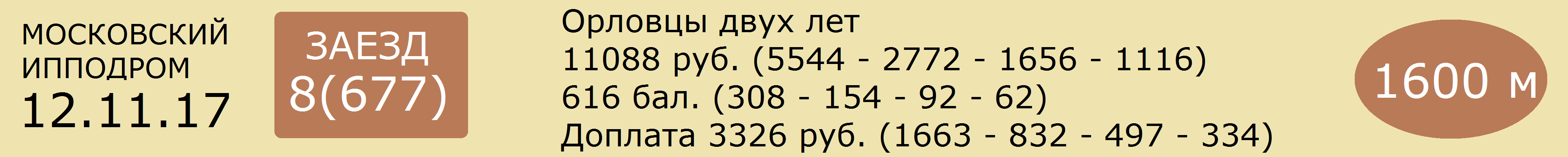 1  ФОРПОСТ ЧН  75  гн.жер. (Пунш - Феодосия)      ООО "Конный завод Чесменский" (в аренде у А.Г.Несяева)      2.27,3      [365дн. 7: 1 0 2 0]     8 т/о   3к Н.С.МАЛЬЦЕВА  [365дн. 38: 11 5 5]05.11.17  660  2.32,2(8)           Н.С.Мальцева             Франшиза 2.18,1 - При - Пламенный14.10.17  610  2.27,3(1)           Н.С.Мальцева             Форпост Чн 2.27,3 - Казарка - Пенелопа23.09.17  564  2.33,0(3)           А.В.Трутнев               Кадетка 2.25,6 - Победоносец - Форпост Чн10.09.17  530  2.32,3(7)           Н.С.Мальцева             Лаверна 2.22,3 - Покорная - Победа02.09.17  501  2.33,1(8)           Н.С.Мальцева             Звездочет Чн 2.26,8 - Ласточка - Карамель______________________________________________________________________________________2  ПИАР  12  сер.жер. (Раунд - Плитка)      В.Я.Панченко (р.в Пермском кз)      2.20,1      [365дн. 6: 1 1 1 0]     13 т/о  2к В.Н.БЫЛОВ  [365дн. 62: 8 8 9]22.10.17  629  2.28,0(7)           В.Н.Былов                   Мальпа 2.18,2 - Ласточка - Франшиза07.10.17  597  2.21,0(2)           В.Н.Былов                   Приз 2.20,4 - Пиар - Жасмин20.08.17  485  2.20,1(1)           В.Н.Былов                   Пиар 2.20,1 - Пламенный - Кадетка29.07.17  420  2.28,3(7)           И.Р.Хурамшин             Кронштадка 2.19,7 - Пушинка - Приз01.07.17  337  2.28,3(7)           С.К.Ксенофонтов         Франшиза 2.18,9 - Крушина - Кобрин______________________________________________________________________________________3  ЛАВЕРНА  40  сер.коб. (Вымпел - Лакомка)      А.А.Казакова(в аренде у ООО "ИНТЕРВАЛ")      2.20,7      [365дн. 12: 1 1 1 0]    14 т/о  3к М.П.ТЮРГАШКИН05.11.17  660  2.29,6(7)           М.П.Тюргашкин           Франшиза 2.18,1 - При - Пламенный15.10.17  616  2.30,3(4)пр.      М.П.Тюргашкин           Зимушка 2.23,0 - Золотой Луч - Ласпис08.10.17  604  2.20,7(8)           М.П.Тюргашкин           Мальпа 2.13,0 - Корсика - Ласточка10.09.17  530  2.22,3(1)           М.П.Тюргашкин           Лаверна 2.22,3 - Покорная - Победа03.09.17  510  2.24,2(5)л.сб.    М.П.Тюргашкин           Пламенный 2.18,4 - Прима Вере - Закладная Чн______________________________________________________________________________________4  КУПРИН РТ  3  сер.жер. (Пеон - Куплетистка)      В.Я.Панченко  (р.в ООО "Роща")      2.16,5      [365дн. 6: 2 1 0 0]     13 т/о  2к И.Р.ХУРАМШИН  [365дн. 42: 5 2 4]22.10.17  639  2.25,3(1)           Ю.Н.Ларин                   Куприн Рт 2.25,3 - Бастион Чн - Ланселот07.10.17  597  2.20,8(2)г.к с.   Ю.Н.Ларин                   Приз 2.20,4 - Пиар - Жасмин19.08.17  470  2.16,5(1)           Ю.Н.Ларин                   Куприн Рт 2.16,5 - Покорная - Паста Чн23.07.17  401  2.25,2(2)           Ю.Н.Ларин                   Капри Син 2.25,2 - Куприн Рт - Каштан01.07.17  342  2.31,9(6)           Ю.Н.Ларин                   Корсика 2.24,1 - Смутьян - Паста Чн______________________________________________________________________________________5  ПРЕДМЕТ  3  гн.жер. (Мальпост - Полинезия)      ООО "Анненка" (р.в ОАО "Хреновской конный завод")      2.18,5      [365дн. 8: 1 1 2 2]     12 т/о  Мн С.А.МАТВЕЕВ  [365дн. 114: 15 18 20]01.10.17  584  2.18,6(5)           С.А.Матвеев               Золотой Луч 2.15,6 - Закладная Чн - Франшиза16.09.17  546  2.18,5(2)           С.А.Матвеев               Смутьян 2.15,4 - Предмет - Франшиза03.09.17  516  2.25,8(8)           С.А.Матвеев               Корсика 2.16,9 - Кобрин - Пушинка12.08.17  455  2.28,7(3)           С.А.Матвеев               Калибр 2.14,3 - Корсика - Предмет23.07.17  410  2.21,9(3)           С.А.Матвеев               Корюшка 2.15,9 - Кронштадка - Предмет______________________________________________________________________________________6  ЗАКЛАДНАЯ ЧН  3  сер.коб. (Лакей - Зимовка)      Н.Н.Чернышева(в аренде у К.А.Пучкова)      2.17,2      [365дн. 9: 1 1 2 1]     10 т/о  1к К.А.ПУЧКОВ  [365дн. 51: 3 4 6]29.10.17  650  2.22,7(3)           К.А.Пучков                 Корсика 2.19,6 - Республика - Закладная Чн08.10.17  604  2.17,2(7)           К.А.Пучков                 Мальпа 2.13,0 - Корсика - Ласточка01.10.17  584  2.17,5(2)           К.А.Пучков                 Золотой Луч 2.15,6 - Закладная Чн - Франшиза16.09.17  546  2.21,9(4)           К.А.Пучков                 Смутьян 2.15,4 - Предмет - Франшиза03.09.17  510  2.20,3(3)           К.А.Пучков                 Пламенный 2.18,4 - Прима Вере - Закладная Чн______________________________________________________________________________________7  РЕСПУБЛИКА  4.7  гн.коб. (Кивер - Роксалана)      Г.И.Никулина (р.в ФГ «ГОЛД-САД» Украина)      2.19,0 Тамбов [365дн. 3: 0 1 0 0]     33 т/о  Мн А.Н.ГОСЬКОВ  [365дн. 42: 3 4 3]29.10.17  650  2.22,6(2)           А.Н.Госьков               Корсика 2.19,6 - Республика - Закладная Чн08.10.17  604  2.24,5(9)           А.Н.Госьков               Мальпа 2.13,0 - Корсика - Ласточка01.10.17  584  2.23,3(8)           А.Н.Госьков               Золотой Луч 2.15,6 - Закладная Чн - Франшиза______________________________________________________________________________________Прогноз сайта ОБегахФавориты: 4, 5, 6(№) Лошадь - Вероятность победы (%)4  КУПРИН РТ - 25%,5  ПРЕДМЕТ - 25%,6  ЗАКЛАДНАЯ ЧН - 25%,7  РЕСПУБЛИКА - 16%,2  ПИАР - 6%,3  ЛАВЕРНА - 2%,1  ФОРПОСТ ЧН - 1%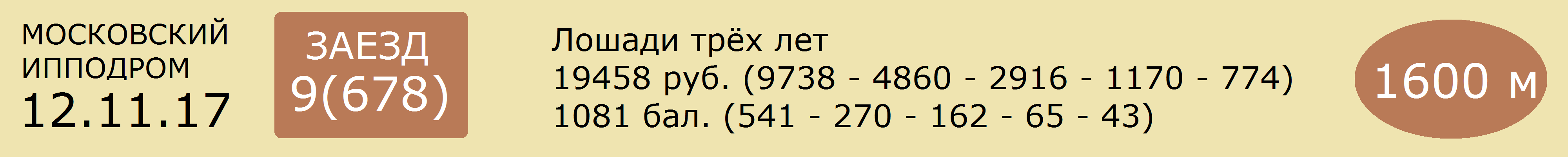 1  КАСПИЙ СИН  40  гн.жер.ам. (Фор Стронг Виндс - Корсика СИН)      Э.И.Мордуховича и В.М.Пупко (р.в ООО "Конный завод "СИН")      2.14,8      [365дн. 13: 1 0 1 2]    1 т/о   Мн В.М.ПУПКО  [365дн. 134: 18 13 16]29.10.17  647  2.16,9(5)           А.Н.Дурнопьянов        Европа Лок 2.13,2 - Викинг - Поэт Лок08.10.17  602  2.15,7(3)           В.М.Пупко                   Веселый Крымчак 2.09,5 - Лазурит Лок - Каспий Син23.09.17  561  2.16,9(7)           А.Н.Дурнопьянов        Липучий 2.06,5 - Лансада - Вензель09.09.17  526  2.14,8(4)           В.М.Пупко                   Европа Лок 2.08,5 - Вензель - Лазурит Лок13.08.17  458  2.17,2(9)           В.М.Пупко                   Эр Мачо Син 2.07,6 - Вольный Ветер - Арабеска Лок______________________________________________________________________________________2  ДЖУЗЕППЕ ВЕРДИ  75  гн.жер.фр. (Зугин - Каллела Джетлайн)      В.И.Руднева и Е.В.Руднева      2.15,0      [365дн. 22: 0 1 2 2]    24 т/о  2к В.Ф.КУЛЫГИН  [365дн. 127: 13 21 13]29.10.17  647  2.23,0(7)л.сб.  В.Ф.Кулыгин               Европа Лок 2.13,2 - Викинг - Поэт Лок08.10.17  602  2.16,5(5)           В.Ф.Кулыгин               Веселый Крымчак 2.09,5 - Лазурит Лок - Каспий Син23.09.17  561  2.16,6(6)           В.Ф.Кулыгин               Липучий 2.06,5 - Лансада - Вензель09.09.17  526  2.15,0(5)           В.Ф.Кулыгин               Европа Лок 2.08,5 - Вензель - Лазурит Лок02.09.17  505  2.18,6(8)           В.Ф.Кулыгин               Арабеска Лок 2.06,6 - Эр Мачо Син - Европа Лок______________________________________________________________________________________3  ВИКИНГ  7.5  т.-гн.жер.ам. (Виндсонг Тэйкс Олл - Просперити)      В.И.Зыкова (р.у В.Я.Панченко)      2.13,2      [365дн. 11: 1 1 1 0]    8 т/о   Мн А.Г.НЕСЯЕВ  [365дн. 113: 42 23 13]05.11.17  663  2.14,0(1)           А.Г.Несяев                 Викинг 2.14,0 - Бэтмен - Альфа29.10.17  647  2.13,2(2)           А.Г.Несяев                 Европа Лок 2.13,2 - Викинг - Поэт Лок14.10.17  611  2.13,5(5)           А.Г.Несяев                 Поэт Лок 2.10,5 - Северяночка - Европа Лок08.10.17  602  2.16,5(6)           А.Г.Несяев                 Веселый Крымчак 2.09,5 - Лазурит Лок - Каспий Син09.09.17  526  2.15,7(6)           А.Г.Несяев                 Европа Лок 2.08,5 - Вензель - Лазурит Лок______________________________________________________________________________________4  АЛЬФА  20  гн.коб.рус. (Сентер Филд - Альтамира)      И.В.Коломеец (р.в ОАО "Московский конный завод №1")      2.10,9      [365дн. 20: 0 0 3 2]    28 т/о  Мн С.М.ПУПКО  [365дн. 112: 10 14 26]05.11.17  663  2.14,5(3)           С.М.Пупко                 Викинг 2.14,0 - Бэтмен - Альфа22.10.17  635  2.14,3(7)           А.В.Седельникова     Май Дарлинг 2.06,7 - Лансада - Арабеска Лок30.09.17  576  2.12,3(4)           А.В.Седельникова     Антверпен Рм 2.10,4 - Поэт Лок - Северяночка17.09.17  556  2.10,9(5)           А.В.Седельникова     Эр Мачо Син 2.07,5 - Арабеска Лок - Поэт Лок03.09.17  515  2.12,7(7)           И.В.Коломеец             Миля Рм 2.08,0 - Вольный Ветер - Северяночка______________________________________________________________________________________5  ВЕСЕЛЫЙ КРЫМЧАК  2.3  гн.жер.ам. (Веселый Роджер - Элизабетен Бэй)      В.Я.Панченко и В.С.Аверина(в аренде у ООО "Поворот В.П.")      2.04,9      [365дн. 11: 3 0 0 4]    33 т/о  Мн Ю.К.РЕПИН  [365дн. 90: 5 5 9]05.11.17  661  2.10,9(4)           Ю.К.Репин                   Немезида 2.09,8 - Поток - Философия08.10.17  602  2.09,5(1)           Ю.К.Репин                   Веселый Крымчак 2.09,5 - Лазурит Лок - Каспий Син10.09.17  534  2.08,3(7)           Ю.К.Репин                   Олимпиец 2.03,2 - Липучий - Алабама Син29.07.17  416  2.04,9(1)           Ю.К.Репин                   Веселый Крымчак 2.04,9 - Партизанка Лок - Правитель Лок09.07.17  371  2.22,5(7)           Ю.К.Репин                   Липучий 2.12,0 - Рокки Чип Рм - Арфист______________________________________________________________________________________6  ЕВРОПА ЛОК  6  гн.коб.фр. (Китко - Улатит)      ИП Глава КФК "Барсук Т.Л. (р. у В.С.Толстопятова)      2.08,5      [365дн. 19: 2 0 3 3]    9 т/о   3к Ю.О.ТАРАСЕНКО  [365дн. 29: 4 1 9]29.10.17  647  2.13,2(1)           Ю.О.Тарасенко           Европа Лок 2.13,2 - Викинг - Поэт Лок14.10.17  611  2.12,6(3)           Ю.О.Тарасенко           Поэт Лок 2.10,5 - Северяночка - Европа Лок09.09.17  526  2.08,5(1)           Р.П.Киселев               Европа Лок 2.08,5 - Вензель - Лазурит Лок02.09.17  505  2.09,3(3)           Р.П.Киселев               Арабеска Лок 2.06,6 - Эр Мачо Син - Европа Лок20.08.17  477  2.11,9(5)           Р.П.Киселев               Питсбург "Ч" 2.08,8 - Поэт Лок - Арфист______________________________________________________________________________________7  ПОЭТ ЛОК  7.5  гн.жер.рус. (Эллисон Хэллоу - Победная)      МОО "Федерация русских троек"(р.в Локотском кз)      2.08,8      [365дн. 20: 2 3 5 1]    9 т/о   1к А.М.СЕВАЛЬНИКОВ  [365дн. 62: 3 10 13]29.10.17  647  2.13,4(3)           А.М.Севальников       Европа Лок 2.13,2 - Викинг - Поэт Лок14.10.17  611  2.10,5(1)           А.М.Севальников       Поэт Лок 2.10,5 - Северяночка - Европа Лок30.09.17  576  2.10,4(2)           А.М.Севальников       Антверпен Рм 2.10,4 - Поэт Лок - Северяночка17.09.17  556  2.09,3(3)           А.М.Севальников       Эр Мачо Син 2.07,5 - Арабеска Лок - Поэт Лок03.09.17  515  2.10,7(5)           А.М.Севальников       Миля Рм 2.08,0 - Вольный Ветер - Северяночка______________________________________________________________________________________8  МУСКАТ  2.7  рыж.жер.рус. (Сатир - Мальвина)      ООО "Еланский конный завод"      2.04,3      [365дн. 20: 2 2 2 4]    12 т/о  Мн С.А.МАТВЕЕВ  [365дн. 114: 15 18 20]29.10.17  651  2.11,3(7)           Д.О.Осипов                 Севенледисдансинг 2.06,1 - Нирвана - Трон15.10.17  627  снят                                          01.10.17  587  2.07,8(6)           С.А.Матвеев               Севенледисдансинг 2.02,7 - Немезида - Бирма17.09.17  552  2.06,4(4)           С.А.Матвеев               Падуя Лок 2.00,5 - Севенледисдансинг - Бирма03.09.17  517  2.07,6(1)           С.А.Матвеев               Мускат 2.07,6 - Партизанка Лок - Сиенна______________________________________________________________________________________0  СЕВЕНЛЕДИСДАНСИНГ - т.-гн.коб.ам. (Чаптер Севен - Ледилинд)      Н.В.Строй (р.в США)      2.00,0      [365дн. 11: 7 3 1 0]    4 т/о   2к А.В.ПОПОВ  [365дн. 78: 14 13 9]29.10.17  651  2.06,1(1)           А.В.Попов                   Севенледисдансинг 2.06,1 - Нирвана - Трон15.10.17  627  2.06,5(2)           А.В.Попов                   Дринкс Эт Макис 2.06,4 - Севенледисдансинг - Олимпиец01.10.17  587  2.02,7(1)           А.В.Попов                   Севенледисдансинг 2.02,7 - Немезида - Бирма17.09.17  552  2.01,1(2)           А.А.Вилкин                 Падуя Лок 2.00,5 - Севенледисдансинг - Бирма06.08.17  444  снята                                           ______________________________________________________________________________________Прогноз сайта ОБегахФавориты: 5 - 8 - 6(№) Лошадь - Вероятность победы (%)5  ВЕСЕЛЫЙ КРЫМЧАК - 33%,8  МУСКАТ - 28%,6  ЕВРОПА ЛОК - 12%,3  ВИКИНГ - 10%,7  ПОЭТ ЛОК - 10%,4  АЛЬФА - 4%,1  КАСПИЙ СИН - 2%,2  ДЖУЗЕППЕ ВЕРДИ - 1%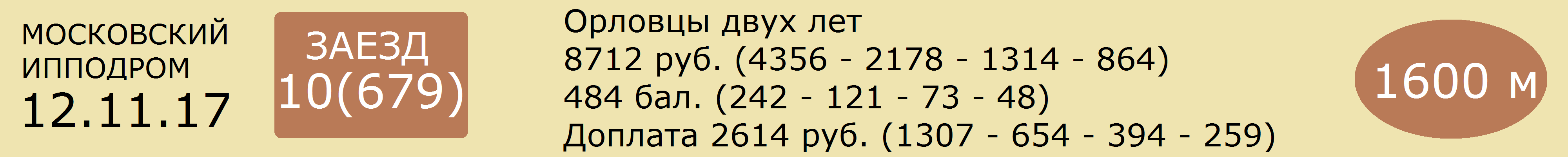 1  ИНДОНЕЗИЯ - гн.коб. (Неаполь - Исповедь)      ООО «Кушумский конный завод»      2.48,3      [365дн. 1: 0 0 0 0]     3 т/о   2к И.И.ИСАЕВ  [365дн. 48: 11 3 2]29.10.17  655  2.48,3(7)           И.И.Исаев                   Красавка 2.33,1 - Городня - Король14.10.17  609  2.50,8(4)кв.      И.И.Исаев_____________________________________________________________________________________2  ГАЛЬВАНИКА - сер.коб. (Логотип - Гофра)      А.А.Казакова(в аренде у ООО "ИНТЕРВАЛ")      2.23,4      [365дн. 7: 0 1 0 2]     14 т/о  3к М.П.ТЮРГАШКИН29.10.17  648  2.33,9(8)           М.П.Тюргашкин           Вспыльчивая 2.22,0 - Карамел - Бесподобная 2-я22.10.17  639  2.29,8(4)           М.П.Тюргашкин           Куприн Рт 2.25,3 - Бастион Чн - Ланселот06.08.17  441  2.23,4(6)           Я.С.Логвин                 Корюшка 2.17,4 - Смутьян - Франшиза23.07.17  410  съех.                  Я.С.Логвин                 Корюшка 2.15,9 - Кронштадка - Предмет01.07.17  337  2.26,2(4)           Я.С.Логвин                 Франшиза 2.18,9 - Крушина - Кобрин______________________________________________________________________________________3  КРАСАВКА - т.-сер.коб. (Канцлер - Капризная)      ОАО «Московский конный завод №1"      2.33,1      [365дн. 4: 1 0 0 1]     6 т/о   2к Ю.Ю.ДРОБЫШЕВСКАЯ  [365дн. 47: 8 5 3]29.10.17  655  2.33,1(1)           Ю.Ю.Дробышевская     Красавка 2.33,1 - Городня - Король14.10.17  610  2.35,0(4)           Ю.Ю.Дробышевская     Форпост Чн 2.27,3 - Казарка - Пенелопа30.09.17  575  2.39,8(10)          Ю.Ю.Дробышевская     Паста Чн 2.25,3 - Белосток - Каплан Рт16.09.17  542  2.43,0(7)           А.Е.Ольховский         Белосток 2.29,1 - Каленый Меч - Казарка02.09.17  500  2.49,0(4)кв.      А.Е.Ольховский______________________________________________________________________________________4  БЫСТРИНА - сер.коб. (Попрёк - Брайма)      ОАО «Хреновской конный завод»      2.27,0      [365дн. 5: 0 2 0 1]     12 т/о  2к Д.О.ОСИПОВ  [365дн. 42: 8 7 4]05.11.17  667  2.27,0(2)           Д.О.Осипов                 Ланселот 2.27,0 - Быстрина - Бастион Чн22.10.17  630  2.28,0(2)           Д.О.Осипов                 Овация 2.26,5 - Быстрина - Леонила07.10.17  592  2.35,1(4)           Д.О.Осипов                 Ланселот 2.24,7 - Овация - Бранденбург______________________________________________________________________________________5  ОТСТУП - т.-сер.жер. (Улан - Октава)      И.И.Алексеева (р.в АО "Конезавод "Новотомниково")      2.24,4      [365дн. 11: 1 0 0 3]    20 т/о  Мн Ю.И.КАШКОВСКАЯ  [365дн. 13: 1 0 2]29.10.17  650  2.30,5(7)           Ю.И.Кашковская         Корсика 2.19,6 - Республика - Закладная Чн07.10.17  594  2.27,4(1)           Ю.И.Кашковская         Отступ 2.27,4 - Лабаз - Бастион Чн17.09.17  557  2.32,8(5)           Ю.И.Кашковская         Ласточка 2.22,2 - Бытописец - Каплан Рт02.09.17  501  2.26,8(3)г.к с.   А.П.Гришин                 Звездочет Чн 2.26,8 - Ласточка - Карамель12.08.17  455  2.34,7(8)           Ю.И.Кашковская         Калибр 2.14,3 - Корсика - Предмет______________________________________________________________________________________6  ЗВЕЗДОЧЕТ ЧН - сер.жер. (Вулкан - Звезда)      ООО "Чесменский конный завод" (в аренде у К.А.Пучкова)      2.25,1      [365дн. 6: 1 0 0 2]     10 т/о  1к К.А.ПУЧКОВ  [365дн. 51: 3 4 6]05.11.17  667  2.31,6(3)пр.      К.А.Пучков                 Ланселот 2.27,0 - Быстрина - Бастион Чн07.10.17  597  2.34,0(4)           К.А.Пучков                 Приз 2.20,4 - Пиар - Жасмин23.09.17  562  2.25,1(6)           К.А.Пучков                 Мальпа 2.14,3 - Корсика - Пушинка02.09.17  501  2.26,8(1)           К.А.Пучков                 Звездочет Чн 2.26,8 - Ласточка - Карамель06.08.17  441  2.32,5(10)          К.А.Пучков                 Корюшка 2.17,4 - Смутьян - Франшиза______________________________________________________________________________________7  ПОКОРНАЯ - сер.коб. (Куплет - Панорама)      ООО "Кушумский конный завод"      2.19,0      [365дн. 10: 0 2 0 3]    3 т/о   Мн О.Б.ИСАЕВА  [365дн. 98: 33 22 10]29.10.17  650  2.28,9(6)           О.Б.Исаева                 Корсика 2.19,6 - Республика - Закладная Чн14.10.17  612  2.30,7(6)           И.И.Исаев                   Смутьян 2.22,6 - Пламенный - Кадетка01.10.17  584  2.22,6(7)           О.Б.Исаева                 Золотой Луч 2.15,6 - Закладная Чн - Франшиза16.09.17  546  2.23,7(7)           О.Б.Исаева                 Смутьян 2.15,4 - Предмет - Франшиза10.09.17  530  2.25,3(2)           О.Б.Исаева                 Лаверна 2.22,3 - Покорная - Победа______________________________________________________________________________________8  ОВАЦИЯ - сер.коб. (Вымпел - Округа)      АО "Конезавод Новотомниково" (в аренде у АО «Сельэнергопроек      2.25,1      [365дн. 2: 1 1 0 0]     18 т/о  Мн Е.В.ЧЕФРАНОВА  [365дн. 86: 13 18 12]22.10.17  630  2.26,5(1)           Е.В.Чефранова           Овация 2.26,5 - Быстрина - Леонила07.10.17  592  2.25,1(2)           Е.В.Чефранова           Ланселот 2.24,7 - Овация - Бранденбург23.09.17  558  2.37,4(2)кв.      Е.В.Чефранова______________________________________________________________________________________Прогноз сайта ОБегахФавориты: 7 - 8 - 5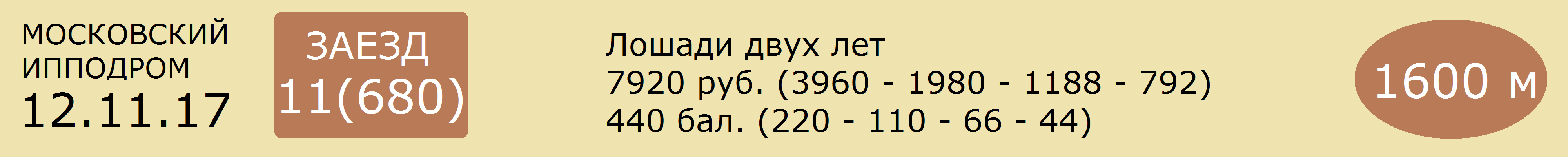 1  СУЗДАЛЬ  20  гн.жер.ам. (Зугин - Саусвинд Нова)      Г.В.Неясова (р.в ООО "Злынский конезавод")      2.21,3      [365дн. 9: 0 0 1 1]     5 т/о   3к В.В.ТАНИШИН  [365дн. 45: 4 8 6]22.10.17  633  2.21,3(3)           В.К.Танишин               Флавия Тэйк Олл 2.11,4 - Гольф Син - Суздаль08.10.17  598  2.21,8(5)           В.К.Танишин               Аксиома 2.15,7 - Господин Лок - Удачный Выбор16.09.17  548  2.24,5(4)пр.      В.К.Танишин               Авангард Лок 2.16,6 - Брусника - Страна Любви03.09.17  508  2.24,3(4)           В.К.Танишин               Фэйс 2.17,0 - Пьяченца - Авангард Лок06.08.17  442  2.26,9(7)           В.К.Танишин               Паллада Лок 2.20,7 - Гурзуф Син - Чива______________________________________________________________________________________2  СИД  4.7  гн.жер.ам. (Драго Джет - Сильва)      Д.Ю.Ганина (р.в ООО "Ольховатский конный завод")      2.16,4      [365дн. 5: 0 1 0 1]     17 т/о  Мн Н.А.ПЛЕССЕР  [365дн. 62: 6 12 10]09.09.17  527  2.27,6(5)           Н.А.Плессер               Шабат Син 2.19,2 - Здесь И Сейчас Рм - Кустом Кави05.08.17  433  2.16,4(4)           Н.А.Плессер               Граф Калиостро Рм 2.14,6 - Аляска - Черногория22.07.17  393  2.24,2(2)           Н.А.Плессер               Элис Кави 2.21,9 - Сид - Дебют Кави01.07.17  344  2.32,9(5)пр.      Ш.М.Шарипов               Амадей Лок 2.21,0 - Черногория - Брусника17.06.17  297  2.31,3(6)           Ш.М.Шарипов               Паллада Син 2.19,4 - Граф Калиостро Рм - Дафина Син______________________________________________________________________________________3  ЗДЕСЬ И СЕЙЧАС РМ  25  т.-гн.коб.рус. (Нью энд Ноутабл - Затишь)      ОАО ПКЗ им. В.И.Чапаева(в аренде у А.Н.Якубова)      2.20,4      [365дн. 8: 0 1 0 1]     26 т/о   3к Г.Н.СОБОЛЕВСКАЯ  [365дн. 8: 0 0 0]22.10.17  633  2.22,5(5)           Г.Н.Соболевская       Флавия Тэйк Олл 2.11,4 - Гольф Син - Суздаль07.10.17  591  2.28,5(1)кв.      Г.Н.Соболевская09.09.17  527  2.20,4(2)           А.Н.Якубов                 Шабат Син 2.19,2 - Здесь И Сейчас Рм - Кустом Кави02.09.17  504  снята                                                  19.08.17  474  2.43,0(6)пр.      А.Н.Якубов                 Любимец 2.20,0 - Марго Кави - Роспись Рм______________________________________________________________________________________4  ГОЛЬФ СИН  1.5  т.-гн.жер.ам. (Фор Стронг Виндс - Голд Стар СИН)      Э.И.Мордуховича и С.А.Исаевой(р.в ООО «Конный завод »СИН")      2.12,1      [365дн. 5: 0 1 1 0]     1 т/о   Мн В.М.ПУПКО  [365дн. 134: 18 13 16]22.10.17  633  2.12,1(2)           В.М.Пупко                   Флавия Тэйк Олл 2.11,4 - Гольф Син - Суздаль01.10.17  586  2.19,5(5)           А.Н.Дурнопьянов        Чива 2.17,3 - Монополистка - Брусника16.09.17  543  2.23,0(7)           В.М.Пупко                   Абба Рм 2.11,5 - Лидер - Фэйс02.09.17  504  2.18,6(5)           В.М.Пупко                   Мимоза Лок 2.13,9 - Марго Кави - Аксиома05.08.17  435  2.20,6(3)           В.М.Пупко                   Визирь Лок 2.18,4 - Чапай - Гольф Син______________________________________________________________________________________5  ЧАПАЙ  5.4  т.-гн.жер.рус. (Чилдресс Гановер - Паджера)      А.Ю.Киселевой (р.у А.Ф.Каргина)      2.18,4      [365дн. 7: 0 1 1 1]     34 т/о  Мн И.Л.КИСЕЛЕВ  [365дн. 27: 1 1 3]01.10.17  586  2.19,6(6)           А.Ю.Киселева             Чива 2.17,3 - Монополистка - Брусника09.09.17  524  2.20,2(6)           И.Л.Киселев               Аглая 2.12,2 - Визирь Лок - Доспех20.08.17  475  2.18,4(3)           Д.А.Теплякова           Форвард Лок 2.14,1 - Пепел Тэйк Олл - Чапай05.08.17  435  2.18,5(2)           А.Ю.Киселева             Визирь Лок 2.18,4 - Чапай - Гольф Син23.07.17  409  2.24,8(7)           А.Ю.Киселева             Абба Рм 2.17,2 - Дафина Син - Монополистка______________________________________________________________________________________6  ГУРЗУФ СИН  7.5  гн.жер.ам. (Фор Стронг Виндс - Гнома)      И.Д.Михайловича (р.в ООО "Конный завод "СИН")      2.17,9      [365дн. 11: 0 1 0 3]    7 т/о   Мн И.Д.МИХАЙЛОВИЧ  [365дн. 132: 2 7 14]29.10.17  643  2.17,9(4)           И.Д.Михайлович         Страна Любви 2.16,0 - Реактивная Рм - Лаванда14.10.17  615  2.22,6(4)           И.Д.Михайлович         Пепел Тэйк Олл 2.20,2 - Страна Любви - Брусника01.10.17  586  2.20,0(7)           И.Д.Михайлович         Чива 2.17,3 - Монополистка - Брусника16.09.17  543  2.22,4(6)           И.Д.Михайлович         Абба Рм 2.11,5 - Лидер - Фэйс02.09.17  506  2.27,2(10)          И.Д.Михайлович         Элис Кави 2.07,5 - Мун Лайт Рм - Дафина Син______________________________________________________________________________________7  ФЕРРАРА ЛОК  25  вор.в сед.коб.фр. (Китко - Свит Империаль)      С.С.Маловой      2.22,2      [365дн. 11: 0 1 1 1]    34 т/о  1к А.Ю.КИСЕЛЕВА  [365дн. 50: 1 3 6]22.10.17  633  2.22,2(4)           А.Ю.Киселева             Флавия Тэйк Олл 2.11,4 - Гольф Син - Суздаль08.10.17  598  2.23,1(6)           А.Ю.Киселева             Аксиома 2.15,7 - Господин Лок - Удачный Выбор24.09.17  565  2.23,8(3)           А.Ю.Киселева             Кустом Кави 2.14,6 - Пунта Кана "Ч" - Феррара Лок16.09.17  543  2.28,2(8)           А.Ю.Киселева             Абба Рм 2.11,5 - Лидер - Фэйс02.09.17  506  2.23,2(9)           А.Ю.Киселева             Элис Кави 2.07,5 - Мун Лайт Рм - Дафина Син______________________________________________________________________________________Прогноз сайта ОБегахФавориты: 4 - 2 - 5(№) Лошадь - Вероятность победы (%)4  ГОЛЬФ СИН - 50%,2  СИД - 16%,5  ЧАПАЙ - 14%,6  ГУРЗУФ СИН - 10%,1  СУЗДАЛЬ - 4%,3  ЗДЕСЬ И СЕЙЧАС РМ - 3%,7  ФЕРРАРА ЛОК - 3%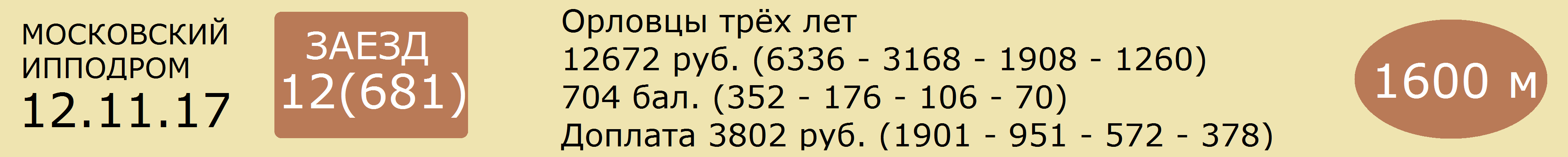 1  БУЛЬВАР  25  рыж.в сед.жер. (Вымпел - Бражница)      М.В.Воробьевой (р.у А.А.Казакова)      2.21,7      [365дн. 8: 0 0 0 1]     25 т/о  2к С.Д.ГАВРИЛОВ  [365дн. 85: 2 10 14]29.10.17  644  2.29,2(6)           С.Д.Гаврилов             Бриг 2.19,5 - Лазурная - Удачный Шанс14.10.17  614  2.35,0(11)          С.Д.Гаврилов             Неаполитанка 2.16,3 - Беретта - Могучий30.09.17  579  2.25,1(8)           С.Д.Гаврилов             Бриг 2.19,3 - Удачный Шанс - Борьба09.09.17  523  2.25,4(4)           С.Д.Гаврилов             Борьба 2.22,6 - Гипюр - Рашид20.08.17  483  2.21,7(7)           С.Д.Гаврилов             Песенник 2.14,5 - Дудинка - Барабанщик______________________________________________________________________________________2  АЛМАЗ  9  рыж.жер. (Люблин - Акустика)       В.В.Лихачева (р.в ООО "ЛАГ-Сервис+")      2.21,6      [365дн. 2: 0 0 0 1]     26 т/о   2к В.В.ЛИХАЧЕВ  [365дн. 5: 0 1 0]______________________________________________________________________________________3  БОШ  20  вор.жер. (Шток - Береста)      О.В.Шеховцовой (р.в ООО ПКЗ "Завиваловский")      2.20,9      [365дн. 28: 0 1 0 3]    31 т/о  2к О.В.ШЕХОВЦОВА  [365дн. 61: 1 2 4]29.10.17  644  2.26,5(4)           О.В.Шеховцова           Бриг 2.19,5 - Лазурная - Удачный Шанс22.10.17  636  2.25,8(7)           О.В.Шеховцова           Белужник 2.13,3 - Змея - Бирюзовая14.10.17  614  2.24,1(8)           О.В.Шеховцова           Неаполитанка 2.16,3 - Беретта - Могучий30.09.17  579  2.21,8(5)           О.В.Шеховцова           Бриг 2.19,3 - Удачный Шанс - Борьба23.09.17  560  2.22,0(7)           О.В.Шеховцова           Психология 2.11,9 - Бравурная - Белужник______________________________________________________________________________________4  ЛАЗУРНАЯ  7.5  сер.коб. (Задор - Летняя Жара)      А.А.Казакова(в аренде у ООО "ИНТЕРВАЛ")      2.21,7      [365дн. 16: 0 1 0 0]    14 т/о  2к Е.Н.ЛОГВИНА  [365дн. 66: 5 12 4]05.11.17  664  2.25,7(7)           Е.Н.Логвина               Бирюзовая 2.16,5 - Змея - Барышня29.10.17  644  2.21,7(2)           Е.Н.Логвина               Бриг 2.19,5 - Лазурная - Удачный Шанс08.10.17  603  2.22,1(9)           Е.Н.Логвина               Фижма 2.13,5 - Колоритная - Рашид30.09.17  579  2.23,3(7)           Е.Н.Логвина               Бриг 2.19,3 - Удачный Шанс - Борьба17.09.17  553  2.27,0(9)           Я.С.Логвин                 Неаполитанка 2.12,4 - Беретта - Бриг______________________________________________________________________________________5  КРОКУС  2.5  сер.жер. (Кальмиус - Куба)      М.В.Воробьевой  (р.в ООО "Роща")      2.16,6      [365дн. 18: 0 2 4 1]    25 т/о  2к М.В.ВОРОБЬЕВА  [365дн. 51: 15 3 9]05.11.17  664  2.22,1(5)           М.В.Воробьева           Бирюзовая 2.16,5 - Змея - Барышня22.10.17  636  2.23,6(6)           М.В.Воробьева           Белужник 2.13,3 - Змея - Бирюзовая09.09.17  525  снят                                                      20.08.17  483  2.21,5(5)           С.В.Ермичева             Песенник 2.14,5 - Дудинка - Барабанщик12.08.17  454  2.20,5(8)           С.В.Ермичева             Медея 2.09,7 - Могучий - Бравурная______________________________________________________________________________________6  БАРЫШНЯ  1.66  сер.коб. (Шток - Буква)      С.А.Лосевой (р.в ООО ПКЗ "Завиваловский")      2.15,4      [365дн. 17: 2 1 1 3]    31 т/о  1к В.А.ШЕХОВЦОВ  [365дн. 158: 9 12 25]05.11.17  664  2.17,3(3)           В.А.Шеховцов             Бирюзовая 2.16,5 - Змея - Барышня22.10.17  636  2.15,6(4)           В.А.Шеховцов             Белужник 2.13,3 - Змея - Бирюзовая30.09.17  577  2.20,2(7)           В.А.Шеховцов             Беретта 2.10,8 - Могучий - Неаполитанка16.09.17  544  2.15,4(7)           В.А.Шеховцов             Жизнелюб 2.09,5 - Пунш - Пластика03.09.17  512  2.16,8(9)           В.А.Шеховцов             Колизей 2.11,5 - Жизнелюб - Могучий______________________________________________________________________________________Прогноз сайта ОБегахФавориты: 6 - 5 - 4(№) Лошадь - Вероятность победы (%)6  БАРЫШНЯ - 45%,5  КРОКУС - 30%,4  ЛАЗУРНАЯ - 10%,2  АЛМАЗ - 8%,3  БОШ - 4%,1  БУЛЬВАР - 3%